Erwartete Kompetenzen am Ende des 4. SchuljahresKompetenzbereich: Kommunikative FertigkeitenKompetenzbereich: Verfügung über sprachliche MittelKompetenzbereich: MethodenkompetenzenKompetenzbereich: Interkulturelle Kompetenzen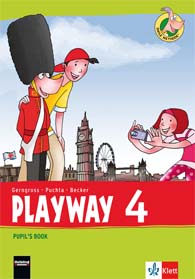 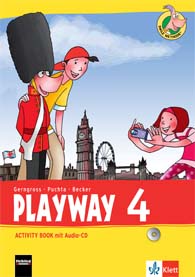 PlaywayPlaywaySynopse Englisch Ab Klasse 3 (Pupil’s Book & Activity Book) – Ausgabe 2013Synopse Englisch Ab Klasse 3 (Pupil’s Book & Activity Book) – Ausgabe 2013Synopse Englisch Ab Klasse 3 (Pupil’s Book & Activity Book) – Ausgabe 2013Synopse Englisch Ab Klasse 3 (Pupil’s Book & Activity Book) – Ausgabe 2013Klasse 4Schule:	fakultativLehrer: 	obligatorischDie Schülerinnen und Schüler:StarterSchool       is            coolUnit 1Pets and other animalsUnit 2In townUnit 3BirthdaysUnit 4ShoppingUnit 5Free timeUnit 6FeelingsUnit 7TimeUnit 8At homeUnit 9Food          and        drinkExtra unitDie Schülerinnen und Schüler:PB S. 2-3AB S. 2-3PB S. 4-9AB S. 4-7PB S. 10-15AB S.  8-13PB S. 16-21AB S. 14-17PB S. 22-27AB S. 18-23PB S. 28-33 AB S. 24-27PB S. 34-39AB S. 28-33PB S. 40-45AB S. 34-37PB S. 46-51 AB S. 38-43PB S. 52-57AB S. 44-47PB S. 58-61AB S. 48-56Hör- / Hör-Seh-Verstehenunterscheiden die englische Sprache in authentischen Situationen von anderen Sprachen.Im individuellen Ermessen.Im individuellen Ermessen.Im individuellen Ermessen.Im individuellen Ermessen.Im individuellen Ermessen.Im individuellen Ermessen.Im individuellen Ermessen.Im individuellen Ermessen.Im individuellen Ermessen.Im individuellen Ermessen.Im individuellen Ermessen.Hör- / Hör-Seh-Verstehenerkennen Schlüsselwörter wieder, die sich auf die eigenePerson und die unmittelbare Lebenswelt beziehen.PB 1, 2, 3CD 1/2, 3, 5, 6AB 1CD 1/4 PB 1, 5, 11, 13, 15CD 1/7, 9, 11, 12, 13AB 1, 3, 6, 7CD 1/4, 10PB 1, 3, 4CD 1/14, 15, 16AB 3, 4, 6, 7CD 1/17, 21, 22, 23PB 2, 3, 4, 6, 9, 11, 12CD 1/27, 29, 32, 33, 35, 36AB 1, 3, 4, 7CD 1/28, 30, 31, 34PB 1, 3, 5, 7, 11CD 1/37, 38, 39, 41, 43, 47AB 2, 3, 4, 6, 8, 10CD 1/42, 44, 45, 46, 48, 49PB 1, 3, 5, 7, 8, 14CD 1/50, 51, 52, 56, 57AB 1, 3, 4 CD 1/53, 54, 55PB 1, 4, 8, 9, 10, 11CD 2/1, 5, 10, 11, 12AB 9CD 2/9PB 1, 3, 5, 6, 11 CD 2/13, 15-17, 18, 20AB 1, 5 CD 2/14, 19PB 1, 3, 5, 11CD 2/21, 22, 24AB 2, 8CD 2/23, 27PB 1, 3, 6, 8, 10CD 2/28, 30, 31, 32, 38AB 1, 2, 3, 4, 8 CD 2/29, 33, 34, 35, 37PB Halloween 2, Christmas 1, Valentine’s Day 1, 2, Pancake Day 1CD 2/40, 41, 42, 43, 44Die Schülerinnen und Schüler:StarterSchool       is            coolUnit 1Pets and other animalsUnit 2In townUnit 3BirthdaysUnit 4ShoppingUnit 5Free timeUnit 6FeelingsUnit 7TimeUnit 8At homeUnit 9Food          and        drinkExtra unitDie Schülerinnen und Schüler:PB S. 2-3AB S. 2-3PB S. 4-9AB S. 4-7PB S. 10-15AB S.  8-13PB S. 16-21AB S. 14-17PB S. 22-27AB S. 18-23PB S. 28-33 AB S. 24-27PB S. 34-39AB S. 28-33PB S. 40-45AB S. 34-37PB S. 46-51 AB S. 38-43PB S. 52-57AB S. 44-47PB S. 58-61AB S. 48-56Hör- / Hör-Seh-Verstehenverstehen einfache Anweisungen im Unterrichtsalltag. AB 1CD 1/4Hör- / Hör-Seh-Verstehenverstehen einfache Fragen und Aussagen, die sich auf dieeigene Person und die unmittelbare Lebenswelt beziehen.PB 2CD 1/5PB 2, 5, 6, 13, 14, 15CD 1/9, 13AB 6,7CD 1/10PB 4, 6, 12CD 1/16PB 2, 3, 4, 9, 10CD 1/27, 29, 33AB 1, 7CD 1/28, 34PB 2, 5, 6, 7, 10, 11, 13CD 1/41, 43, 47AB 2,8CD 1/42, 48PB 5, 6, 7, 8CD 1/56, 57AB 1 CD 1/53PB 2, 4, 8, 9CD 2/5, 10PB 2, 5, 6, 11, 12CD 2/18PB 2, 3, 4, 5CD 2/22, 24AB 8 CD 2/27PB 2, 6, 8CD 2/32AB 1CD 2/29PB Halloween 1, 2, Christmas 1CD 2/29, 40, 41Hör- / Hör-Seh-Verstehenverstehen den groben Handlungsablauf einfacher Dialogeund Geschichten.PB 2, 3CD 1/5, 6PB 3, 13CD 1/8, 13PB 4CD 1/16AB 6, 7CD 1/22, 23PB 2, 3, 4, 9CD 1/27, 29, 33AB 3, 4CD 1/30, 31PB 7, 10, 11CD 1/43, 47AB 3, 6 CD 1/44, 46PB 5, 7, 8CD 1/56, 57AB 3, 4 CD 1/54, 55PB 4, 6, 8, 9CD 2/5, 6, 10PB 5, 6, 11CD 2/18, 20PB 5CD 2/24PB 6, 8CD 2/32, 36AB 3, 4 CD 2/34, 35Die Schülerinnen und Schüler:StarterSchool       is            coolUnit 1Pets and other animalsUnit 2In townUnit 3BirthdaysUnit 4ShoppingUnit 5Free timeUnit 6FeelingsUnit 7TimeUnit 8At homeUnit 9Food          and        drinkExtra unitDie Schülerinnen und Schüler:PB S. 2-3AB S. 2-3PB S. 4-9AB S. 4-7PB S. 10-15AB S.  8-13PB S. 16-21AB S. 14-17PB S. 22-27AB S. 18-23PB S. 28-33 AB S. 24-27PB S. 34-39AB S. 28-33PB S. 40-45AB S. 34-37PB S. 46-51 AB S. 38-43PB S. 52-57AB S. 44-47PB S. 58-61AB S. 48-56Hör- / Hör-Seh-Verstehenentnehmen Hörtexten wesentliche Informationen,wenn Schlüsselwörter und Strukturen bekannt sind.PB 1, 2, 3CD 1/2, 3, 5, 6AB 1 CD 1/4PB 1, 3, 5, 11, 13CD 1/7, 8, 9, 11, 12, 13AB 6CD 1/10PB 1, 3, 4, 5CD 1/14, 15, 16, 18, 19, 20AB 3, 4CD 1/17, 21PB 1, 2, 4, 6, 9, 11, 12CD 1/24, 25, 26, 27, 29, 32, 33, 35, 36AB 1, 7CD 1/28, 34PB 1, 3, 4, 5, 7, 11CD 1/37, 38, 39, 40, 41, 43, 47AB 2, 8CD 1/42, 48PB 1, 3, 5, 8CD 1/50, 51, 52, 56, 57AB 1 CD 1/53PB 1, 3, 4, 6, 7, 9, 11, 12CD 2/1, 2, 3, 4, 5, 6, 7, 8, 10, 11, 12AB 9CD 2/9PB 1, 3, 6, 11CD 2/13, 15-17, 18, 20AB 1, 5 CD 2/14, 19PB 1, 3, 5, 6CD 2/21, 22, 24, 25, 26AB 2, 8CD 2/23, 27PB 1, 3, 6, 8, 10CD 2/28, 30, 31, 32, 36, 38AB 1, 2, 8CD 2/29, 33, 37PB Halloween 1, 2, Christmas 1, Valentine’s Day 1, 2, Pancake Day 1, 2CD 2/39, 40, 41, 42, 43, 44, 45-47Die Schülerinnen und Schüler:StarterSchool       is            coolUnit 1Pets and other animalsUnit 2In townUnit 3BirthdaysUnit 4ShoppingUnit 5Free timeUnit 6FeelingsUnit 7TimeUnit 8At homeUnit 9Food          and        drinkExtra unitDie Schülerinnen und Schüler:PB S. 2-3AB S. 2-3PB S. 4-9AB S. 4-7PB S. 10-15AB S.  8-13PB S. 16-21AB S. 14-17PB S. 22-27AB S. 18-23PB S. 28-33 AB S. 24-27PB S. 34-39AB S. 28-33PB S. 40-45AB S. 34-37PB S. 46-51 AB S. 38-43PB S. 52-57AB S. 44-47PB S. 58-61AB S. 48-56SprechenZusammenhängendes Sprechensprechen zuvor eingeführte, gefestigte kurze Texte.PB 6PB 5CD 1/56PB 12CD 2/12SprechenZusammenhängendes Sprechensprechen mit Hilfe eingeführter, gefestigter und geübterRedemittel über die eigene Person und die unmittelbareLebenswelt.PB 14, 15PB 2PB 12, 13, 14PB 6, 9, 14PB 5, 10PB 7, 12PB 11PB 2, 7SprechenZusammenhängendes Sprechenbenennen und beschreiben vertraute Gegenstände undTätigkeiten aus ihrer unmittelbaren Lebenswelt mit Hilfeeinfacher, bekannter Redemittel.verwenden einfache, bekannte Redemittel deralltäglichen Unterrichtssprache.PB 2CD 1/5PB 2, 6, 12, 13, 14, 15CD 1/13AB 7PB 2, 12PB 2CD 1/27PB 2, 6, 12, 13, 14PB 2, 4, 5, 6, 9, 13, 14PB 5, 10PB 7, 12PB 2, 3, 4, 11PB 2, 7SprechenZusammenhängendes Sprechenbenennen und beschreiben vertraute Gegenstände undTätigkeiten aus ihrer unmittelbaren Lebenswelt mit Hilfeeinfacher, bekannter Redemittel.verwenden einfache, bekannte Redemittel deralltäglichen Unterrichtssprache.PB 12PB 2, 7, 12PB 2PB 4PB 10PB 2, 9Die Schülerinnen und Schüler:StarterSchool       is            coolUnit 1Pets and other animalsUnit 2In townUnit 3BirthdaysUnit 4ShoppingUnit 5Free timeUnit 6FeelingsUnit 7TimeUnit 8At homeUnit 9Food          and        drinkExtra unitDie Schülerinnen und Schüler:PB S. 2-3AB S. 2-3PB S. 4-9AB S. 4-7PB S. 10-15AB S.  8-13PB S. 16-21AB S. 14-17PB S. 22-27AB S. 18-23PB S. 28-33 AB S. 24-27PB S. 34-39AB S. 28-33PB S. 40-45AB S. 34-37PB S. 46-51 AB S. 38-43PB S. 52-57AB S. 44-47PB S. 58-61AB S. 48-56SprechenAn Gesprächen teilnehmenstellen sich oder andere Personen vor.PB 6, 15PB 14SprechenAn Gesprächen teilnehmengebrauchen einfache Gruß- und Abschiedsformeln.PB 6PB 5PB 7PB 9PB 10SprechenAn Gesprächen teilnehmenbeginnen und beenden Gespräche.PB 13, 14CD 1/13PB 6PB 5PB 7, 13PB 6, 9PB 10SprechenAn Gesprächen teilnehmenbitten um etwas.PB 6PB 5PB 7PB 9SprechenAn Gesprächen teilnehmenstellen kurze Fragen zu Themen der eigenen Person und der unmittel- baren Lebenswelt.PB 2CD 1/5PB 6, 14PB 4, 6, 12CD 1/16PB 2, 5, 10CD 1/27PB 12, 13PB 6, 9PB 5, 10PB 12PB 2, 7SprechenAn Gesprächen teilnehmenbeantworten kurze Fragen zu Themen der eigenen Person und der unmittelbaren Lebenswelt mit Hilfe einfacher bekannter Redemittel in Einwortsätzen.PB 2CD 1/5PB 6, 14AB 7PB 4, 6, 12CD 1/16PB 2, 5, 10CD 1/27PB 12, 13PB 6, 9PB 5, 10PB 12PB 10PB 2, 7Die Schülerinnen und Schüler:StarterSchool       is            coolUnit 1Pets and other animalsUnit 2In townUnit 3BirthdaysUnit 4ShoppingUnit 5Free timeUnit 6FeelingsUnit 7TimeUnit 8At homeUnit 9Food          and        drinkExtra unitDie Schülerinnen und Schüler:PB S. 2-3AB S. 2-3PB S. 4-9AB S. 4-7PB S. 10-15AB S.  8-13PB S. 16-21AB S. 14-17PB S. 22-27AB S. 18-23PB S. 28-33 AB S. 24-27PB S. 34-39AB S. 28-33PB S. 40-45AB S. 34-37PB S. 46-51 AB S. 38-43PB S. 52-57AB S. 44-47PB S. 58-61AB S. 48-56Lesenordnen das Wortbild vertrauter Wörter dem Lautbild zu.PB 1, 2, 5, 9CD 1/7, 9AB 6CD 1/10PB 1, 2, 3, 7CD 1/14, 15AB Show what you can do: 1PB 6, 11, 12CD 1/32, 35, 36PB 1, 4, 5, 6, 13CD 1/37, 40, 41AB Show what you can do: 1PB 1CD 1/50AB 1&2PB 1, 11, 13CD 2/1, 11AB 1AB Show what you can do: 1PB 1, 2CD 2/13PB 1, 3, 10CD 2/21, 22AB 3AB Show what you can do: 1PB 1, 10CD 2/28, 38AB 1CD 2/29AB: alle Aufgaben des Picture dictionaryLesenerkennen das Wortbild vertrauter, kurzer Anweisungenaus dem Unterrichtsalltag wieder.AB 1Lesenerkennen das Wortbild vertrauter, kurzer Fragen und Aussagen wieder.PB 2PB 2, 6, 12, 13, 15AB 7, 8PB 2, 4, 5, 6, 7, 9, 10, 11, 12AB Show what you can do: 3, 4PB 2, 4, 6, 9PB 2, 6, 7, 8, 9, 11, 14AB 3, 7AB Show what you can do: 4PB 3, 4, 6, 8, 10, 11, 12AB 2PB 2, 3, 4, 9AB Show what you can do: 3, 4PB 3, 4, 6, 8, 9, 10, 11AB 2, 3PB 2, 4, 5, 7, 8, 9AB Show what you can do: 3, 4PB 2, 6, 8, 9Lesenerkennen vertraute, kurze Texte wieder. PB 1PB 5, 9, 10, 11PB 5PB 1, 12PB 3PB 3PB 3, 7, 12PB 3PB 6PB 3, 10Halloween 1, Valentine’s Day 2, Pancake Day 2Die Schülerinnen und Schüler:StarterSchool       is            coolUnit 1Pets and other animalsUnit 2In townUnit 3BirthdaysUnit 4ShoppingUnit 5Free timeUnit 6FeelingsUnit 7TimeUnit 8At homeUnit 9Food          and        drinkExtra unitDie Schülerinnen und Schüler:PB S. 2-3AB S. 2-3PB S. 4-9AB S. 4-7PB S. 10-15AB S.  8-13PB S. 16-21AB S. 14-17PB S. 22-27AB S. 18-23PB S. 28-33 AB S. 24-27PB S. 34-39AB S. 28-33PB S. 40-45AB S. 34-37PB S. 46-51 AB S. 38-43PB S. 52-57AB S. 44-47PB S. 58-61AB S. 48-56Schreibenschreiben einzelne bekannte Wörter und kurze Sätze nach Vorlage.AB 5PB 9, 10, 14AB 4PB 8, 10, 11AB Show what you can do: 3PB 13AB 2 CDPB 8, 9, 13, 14AB 9AB Show what you can do: 3PB 11, 12AB 6, 7PB 13AB 2, 4, 5, 7AB Show what you can do: 3PB 9, 10AB 3, 4, 8PB 8, 9AB 3, 4, 6AB Show what you can do: 3PB 5, 11AB 1, 6AB Picture dictionaryDie Schülerinnen und Schüler:StarterSchool       is            coolUnit 1Pets and other animalsUnit 2In townUnit 3BirthdaysUnit 4ShoppingUnit 5Free timeUnit 6FeelingsUnit 7TimeUnit 8At homeUnit 9Food          and        drinkExtra unitDie Schülerinnen und Schüler:PB S. 2-3AB S. 2-3PB S. 4-9AB S. 4-7PB S. 10-15AB S.  8-13PB S. 16-21AB S. 14-17PB S. 22-27AB S. 18-23PB S. 28-33 AB S. 24-27PB S. 34-39AB S. 28-33PB S. 40-45AB S. 34-37PB S. 46-51 AB S. 38-43PB S. 52-57AB S. 44-47PB S. 58-61AB S. 48-56Sprachmittlunggeben wesentliche Inhalte einfacher gesprochener Texte auf Deutsch/ in ihrer Herkunftssprache wieder.Im individuellen Ermessen.Im individuellen Ermessen.Im individuellen Ermessen.Im individuellen Ermessen.Im individuellen Ermessen.Im individuellen Ermessen.Im individuellen Ermessen.Im individuellen Ermessen.Im individuellen Ermessen.Im individuellen Ermessen.Im individuellen Ermessen.Sprachmittlungsetzen zunehmend Strategien und Hilfsmittel ein (Bildwörterbücher, Orientierung an Bedürfnissen des Gesprächspartners, Umschreibungen, Mimik und Gestik).PB 2PB 4, 12PB 2, 5, 10PB 7, 12PB 2, 6, 9PB 5, 10PB 7PB 11PB 7AB Picture dictionaryDie Schülerinnen und Schüler:StarterSchool       is            coolUnit 1Pets and other animalsUnit 2In townUnit 3BirthdaysUnit 4ShoppingUnit 5Free timeUnit 6FeelingsUnit 7TimeUnit 8At homeUnit 9Food          and        drinkExtra unitDie Schülerinnen und Schüler:PB S. 2-3AB S. 2-3PB S. 4-9AB S. 4-7PB S. 10-15AB S.  8-13PB S. 16-21AB S. 14-17PB S. 22-27AB S. 18-23PB S. 28-33 AB S. 24-27PB S. 34-39AB S. 28-33PB S. 40-45AB S. 34-37PB S. 46-51 AB S. 38-43PB S. 52-57AB S. 44-47PB S. 58-61AB S. 48-56Wortschatzverfügen über einen elementaren Vorrat an einzelnen Wörtern und Redemitteln (Freunde und Familie, Essen und Trinken, Einkaufen, Schule, nähere Umgebung, Hobbys).PB 2CD 1/5AB 1, 5CD 1/4PB 1, 2, 4, 5, 6, 8, 9, 10, 12, 13, 15CD 1/13AB 4, 6PB 1, 4, 5, 6, 7, 9, 12CD 1/14, 16AB Show what you can do: 1-4PB 1, 2, 4, 9, 11, 12CD 1/33, 35, 36AB 1, 2CD 1/28PB 1, 2, 4, 5, 6, 7, 11, 13CD 1/37, 43, 47AB 1, 3, 6CD 1/44, 46AB Show what you can do: 1-4PB 1, 3, 4, 6, 8, 10CD 1/50, 51, 52, 57AB 2, 6, 7PB 1, 2, 3, 4, 9, 11CD 2/1, 10AB 1, 2, 3, 4, 5, 7AB Show what you can do: 1-4PB 1, 6CD 2/13AB 2, 3, 4, 8PB 1, 2, 3, 11CD 2/21AB 1, 3, 4, 6AB Show what you can do: 1-4PB 1, 2, 6, 8, 10, 11CD 2/28, 38AB 1, 6AB PicturedictionaryWortschatzverwenden Bildwörterbücher unter Anleitung.PB 1PB 1, 9PB 1PB 1, 4, 5, 13PB 1PB 1, 11PB 1PB 1, 3PB 1AB PicturedictionaryDie Schülerinnen und Schüler:StarterSchool       is            coolUnit 1Pets and other animalsUnit 2In townUnit 3BirthdaysUnit 4ShoppingUnit 5Free timeUnit 6FeelingsUnit 7TimeUnit 8At homeUnit 9Food          and        drinkExtra unitDie Schülerinnen und Schüler:PB S. 2-3AB S. 2-3PB S. 4-9AB S. 4-7PB S. 10-15AB S.  8-13PB S. 16-21AB S. 14-17PB S. 22-27AB S. 18-23PB S. 28-33 AB S. 24-27PB S. 34-39AB S. 28-33PB S. 40-45AB S. 34-37PB S. 46-51 AB S. 38-43PB S. 52-57AB S. 44-47PB S. 58-61AB S. 48-56Grammatikbauen unbewusst grundlegende Elemente des Regelsystems der englischen Sprache auf.PB 2CD 1/5AB 1, 2, 3CD 1/4PB 4, 5, 6, 9, 10, 13, 14, 15CD 1/9, 13AB 2, 3, 4, 6, 7, 8, 9CD 1/10AB Show what you can do: 3, 4PB 1, 2, 4CD 1/24-26, 27, 29PB 6, 7CD 1/43AB 5, 8CD 1/48AB Show what you can do: 3, 4PB 5, 6CD 1/56AB 1, 2, 5, 7CD 1/53PB 2, 4CD 2/5AB 2, 5AB Show what you can do: 3, 4PB 1, 2, 4, 8, 9, 10, 12, 13CD 2/13AB 4AB Show what you can do: 3, 4AB 9 Die Schülerinnen und Schüler:StarterSchool       is            coolUnit 1Pets and other animalsUnit 2In townUnit 3BirthdaysUnit 4ShoppingUnit 5Free timeUnit 6FeelingsUnit 7TimeUnit 8At homeUnit 9Food          and        drinkExtra unitDie Schülerinnen und Schüler:PB S. 2-3AB S. 2-3PB S. 4-9AB S. 4-7PB S. 10-15AB S.  8-13PB S. 16-21AB S. 14-17PB S. 22-27AB S. 18-23PB S. 28-33 AB S. 24-27PB S. 34-39AB S. 28-33PB S. 40-45AB S. 34-37PB S. 46-51 AB S. 38-43PB S. 52-57AB S. 44-47PB S. 58-61AB S. 48-56Ausspracheund Intonationbeherrschen die Aussprache ihnen bekannter Wörter und Satzstrukturen so weit, dass sie verstanden werden.PB 2, 3CD 1/5, 6AB 3PB 1, 2, 3, 6, 8, 12, 14, 15CD 1/7, 8AB 7PB 1, 2, 4, 5, 6, 12CD 1/16, 18, 19, 20PB 1, 2, 3, 5, 6, 10CD 1/24-26, 27, 32PB 1, 2, 3, 6, 7, 10, 12, 13, 14CD 1/38, 39, 43PB 1, 2, 3, 4, 5, 6, 7, 9, 10, 13, 14CD 1/51, 52, 56PB 1, 2, 3, 5, 7, 8, 10, 12CD 2/2-4, 7, 8, 12PB 1, 2, 3, 4, 5, 8, 12CD 2/13, 15-17PB 1, 2, 3, 4, 6, 7, 11CD 2/21, 22, 25, 26PB 1, 2, 3, 4, 7, 9CD 2/28, 30, 31AB CDPB Halloween 1, Valentine’s Day 2, Pancake Day 2CD 2/39, 43, 45-47Die Schülerinnen und Schüler:StarterSchool       is            coolUnit 1Pets and other animalsUnit 2In townUnit 3BirthdaysUnit 4ShoppingUnit 5Free timeUnit 6FeelingsUnit 7TimeUnit 8At homeUnit 9Food          and        drinkExtra unitDie Schülerinnen und Schüler:PB S. 2-3AB S. 2-3PB S. 4-9AB S. 4-7PB S. 10-15AB S.  8-13PB S. 16-21AB S. 14-17PB S. 22-27AB S. 18-23PB S. 28-33 AB S. 24-27PB S. 34-39AB S. 28-33PB S. 40-45AB S. 34-37PB S. 46-51 AB S. 38-43PB S. 52-57AB S. 44-47PB S. 58-61AB S. 48-56Methodenkompetenznutzen Moduliertechniken wie Lautstärke, Sprechtempound Wiederholungen.PB 12PB 14PB 11Methodenkompetenzkennen Möglichkeiten der Selbstevaluation, z.B. einPortfolio.AB Show what you can do: 1- 4AB Show what you can do: 1- 4AB Show what you can do: 1- 4AB Show what you can do: 1- 4Methodenkompetenzkennen verschiedene im Unterricht angewandte Lernverfahren zur Wortschatzerweiterung und -festigung, z.B. Spiele mit Bildkarten.PB 1, 2, 12CD 1/7PB 1, 2CD 1/14AB 1AB Show what you can do: 1- 4PB 11CD 1/35AB 2, 5, 6PB 1, 2, 5CD 1/37, 41AB 1AB Show what you can do: 1- 4PB 1, 2CD 1/50AB 1, 2PB 1, 2, 11CD 2/1, 11AB 1, 3AB Show what you can do: 1- 4PB 1, 2, 3CD 2/13, 22AB 2PB 1, 2, 3CD 2/21AB 1, 3, 4AB Show what you can do: 1- 4PB 1, 2CD 2/28AB 1Methodenkompetenzwenden verschiedene Arbeitstechniken an, z.B.Nachschlagen von Wörtern in einem Bildwörterbuch,Anlegen eines Ordners.PB 1, 14PB 1PB 1, 4PB 1PB 1PB 1, 12PB 1, 11PB 1Die Schülerinnen und Schüler werden zunehmend aufmerksam auf:StarterSchool       is            coolUnit 1Pets and other animalsUnit 2In townUnit 3BirthdaysUnit 4ShoppingUnit 5Free timeUnit 6FeelingsUnit 7TimeUnit 8At homeUnit 9Food          and        drinkExtra unitDie Schülerinnen und Schüler werden zunehmend aufmerksam auf:PB S. 2-3AB S. 2-3PB S. 4-9AB S. 4-7PB S. 10-15AB S.  8-13PB S. 16-21AB S. 14-17PB S. 22-27AB S. 18-23PB S. 28-33 AB S. 24-27PB S. 34-39AB S. 28-33PB S. 40-45AB S. 34-37PB S. 46-51 AB S. 38-43PB S. 52-57AB S. 44-47PB S. 58-61AB S. 48-56Orientierungswissenkulturelle Hintergründe und Traditionen.PB 12PB 4PB  6PB Halloween 1, 2, Christmas 1, Valentine’s Day 1, 2, Pancake Day 1CD 2/39, 40, 41, 42, 43, 44OrientierungswissenGemeinsamkeiten und Unterschiede verschiedenerKulturen.PB 6PB Halloween 1, 2, Christmas 1, Valentine’s Day 1, 2, Pancake Day 1CD 2/39, 40, 41, 42, 43, 44Die Schülerinnen und Schüler werden zunehmend aufmerksam auf:StarterSchool       is            coolUnit 1Pets and other animalsUnit 2In townUnit 3BirthdaysUnit 4ShoppingUnit 5Free timeUnit 6FeelingsUnit 7TimeUnit 8At homeUnit 9Food          and        drinkExtra unitDie Schülerinnen und Schüler werden zunehmend aufmerksam auf:PB S. 2-3AB S. 2-3PB S. 4-9AB S. 4-7PB S. 10-15AB S.  8-13PB S. 16-21AB S. 14-17PB S. 22-27AB S. 18-23PB S. 28-33 AB S. 24-27PB S. 34-39AB S. 28-33PB S. 40-45AB S. 34-37PB S. 46-51 AB S. 38-43PB S. 52-57AB S. 44-47PB S. 58-61AB S. 48-56Orientierungswissendie sprachliche und kulturelle Vielfalt Europas und der Welt.PB 12PB 6PB Halloween 1, 2, Christmas 1, Valentine’s Day 1, 2, Pancake Day 1CD 2/39, 40, 41, 42, 43, 44Orientierungswissenkulturelle Gebundenheit von Intonation, Gestik und Mimik.PB Christmas 1CD 2/41